Пермская краевая общественная организация "Любительская хоккейная лига Прикамья"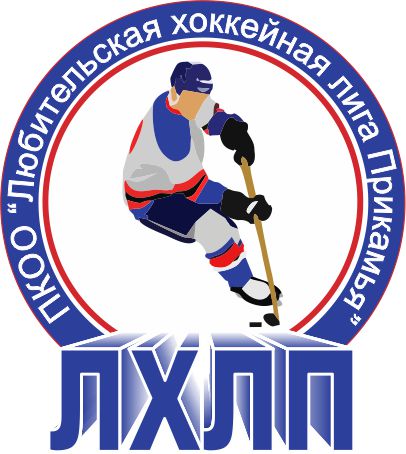  Кубок им В.П. СухареваЗаявка на матчПодпись руководителя команды:			___________ / ______________ /							                                          расшифровка
Дата заполнения: 		___________Полное названиеХоккейный клуб «Викинги»НазваниеХК «Викинги»ТренерСезон2015/2016АдминистраторМальцев В. Г.№ п/пФ.И.О.АмплуаВр, Зщ, Нп№
игрока в заявкеОтм.
К, АОтметка игрока на игру (с номером)1Малахов Владислав ОлеговичВр402Тяло АндрейВр3Акимов Константин ЮрьевичНп87А4Бажутин СергейЗщ75Бочаров ПавелНп6Бузанов Вячеслав ГеннадьевичЗщ85К7Ведерников Иван НиколаевичНп338Гордеев Антон ВикторовичЗщ209Дубенко Максим ЮрьевичЗщ810Железнов Вячеслав ГеннадьевичНп911Зорин АлександрНп12Кетов БорисНп1813Кондуров Дмитрий ОлеговичНп5514Левашов Евгений ВалентиновичНп2915Лядов Борис ОлеговичЗщ16Мальцев Виталий ВладимировичНп2217Мальцев Игорь ВладимировичЗщ1918Маслов СергейЗщ519Миков ВадимНп20Патлан Иван ИгоревичНп1021Рыбьяков ЭдуардНп22Смирнов Михаил ВадимовичНп1123Федосов Михаил СергеевичНп1724Челпанов ДмитрийНп25Черноусов МихаилНп